هو الابهی - ای موقن به آيات اللّه از قرار اخبار وارده…حضرت عبدالبهاءاصلی فارسی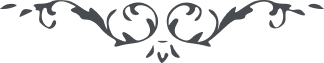 ٥٤ هو الابهی ای موقن به آيات اللّه از قرار اخبار وارده اخوی‌ زاده آن جناب يعنی بنتشان وفات نموده است لهذا تسلّينامه مرقوم شد و در طيّ اين مکتوبست. شما نيز تسلّی و تعزيت‌ نامه مرقوم نمائيد و اين مکتوب را در جوفش گذاشته ارسال داريد. از قرار مسموع بسيار محزون و متأثّر شده است. از تأييدات الهيّه و فضل بی‌نهايت ربّ البريّه مستدعی و ملتمسيم که احبّای الهی کلّ در ظلّ کلمه وحدانيّت مستريح باشند و بر عهد و پيمان رحمانی ثابت و برقرار چه که اينست عروه وثقی و حبل اللّه المتين بين ارض و سماء. باری هميشه در نظر بوده و هستيد و از خدا می‌خواهم که مؤيّد و موفّق گرديد. عبدالبهاء ع 